Государственное бюджетное дошкольное образовательное учреждениедетский сад № 100 комбинированного видаМосковского района Санкт-ПетербургаПРОЕКТ«Зимующие птицы нашего города»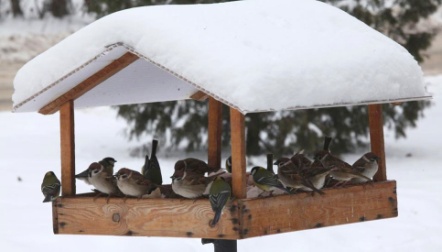 Выполнили:                                                                                       Белова Анна Николаевнавоспитатель высшей категории,Нечаева Елена Валерьевнавоспитатель первой категории.2016 год.Паспорт проектаАвторы проекта: Нечаева Елена Валерьевна - воспитатель, Белова Анна Николаевна - воспитатель.                        Образовательное учреждение:  ГБДОУ детский сад №100 Московского района Санкт-ПетербургаТема: Проект «Зимующие птицы»Тип проекта: информационно-творческий.Вид проекта: групповой.          Сроки реализации проекта:  краткосрочный (2 недели с 02.12 – 13.12.13г)Возраст: старшая группа компенсирующей направленности (5-6 лет)Участники проекта: дети, воспитатели группы,   музыкальный руководитель, родители.Актуальность проекта:В период дошкольного детства происходит становление человеческой личности, формирование начал экологической культуры. Поэтому очень важно разбудить в детях интерес к живой природе, воспитывать любовь к ней, научить беречь окружающий мир.   Птицы окружают нас круглый год, принося людям пользу и радость. В холодное время года доступной пищи становится значительно меньше, но потребность в ней возрастает. Иногда естественный корм становится практически недоступным, поэтому многие птицы не могут пережить зиму и погибают. И мы, педагоги, совместно с родителями, должны научить воспитанников видеть это, пополняя представления о зимующих птицах, их повадках и образе жизни, создать условия для общения ребенка с миром природы.Цель: формирование экологических знаний о зимующих птицах и ответственного, бережного отношения к ним.Задачи:Закрепить знания детей о зимующих птицах, о роли человека в жизни зимующих птиц.Пополнить предметно-развивающую среду по теме проекта.Воспитывать желание помогать птицам в трудное для них время.Привлечь воспитанников и родителей к помощи птицам в трудных зимних условиях.Реализация проекта осуществляется в три этапа:Этапы реализации проекта:I этап – подготовительный.Формирование проблемы,  цели и задач проекта.Определение уровня знаний детей о зимующих птицах.Планирование образовательной деятельности Перспективное планирование проекта.Разработка и накопление методических материалов по теме.Вовлечение родителей  в работу над проектом.II этап – основной Цикл практических делСоциально-коммуникативное   развитие: Сюжетно-ролевые игры: «Птичий двор», проведение акции «Покормите птиц зимой».Познавательное развитие:Беседы:  «Что ты знаешь о зимующих птицах», «Трудно птицам зимовать», «Пользу или вред приносят птицы?», «Меню птиц».Дидактические игры: «Угадай птицу по описанию», «Чей хвост?»,  «Узнай по голосу», «Каких птиц зимой не увидишь».НОД  по ФЭМП: «Сколько птиц к кормушке нашей прилетело?», «Четвёртый лишний», «Один – много».Речевое развитие:НОД:   «Зимние гости», «Как птицы проводят зиму в лесу?», «Зимующие птицы». Составление описательных рассказов о зимующих птицах. Заучивание и чтение стихотворений о зимующих птицах; обсуждение пословиц, поговорок, отгадывание загадок; рассматривание иллюстраций  с изображением зимующих птиц.Художественно-эстетическое развитие:Чтение художественной литературы: И.Тургенев «Воробей»,    И. Поленов «Синичкины кладовки», Г.Серебрицкий «Берегите птиц», загадки и стихи. Рисование:  «Мои пернатые друзья», «Снегирь». Лепка: «Зимние гости»,Ручной труд «Кормушка»; Оригами «Ворона».Прослушивание аудиозаписи "Голоса птиц".Физическое развитие:Подвижные игры: "Снегири", "Воробушки и кот",  "Зимующие и перелетные птицы", "Воробушки и автомобиль".Взаимодействия с родителями:Ширма "Зимующие птицы"; консультация "Покормите птиц зимой"; проведение конкурса "Мастерим кормушки для зимующих птиц", Папка - передвижка "Птицы нашего города"III этап – заключительный.Выставка рисунков детей на тему: "Мои пернатые друзья"Выставка совместного творчества детей и родителей: "Кормушки для птиц".Проведение  мероприятия – викторины: "Зимующие птицы"Совместная деятельность с детьми (работа в парах) "Зимующие птицы на кормушке"РезультатВ ходе реализации данного проекта у детей сформируется система знаний о зимующих птицах,  гуманное отношение к природе, разовьется интерес и любовь к родному краю, усовершенствуются умения отражать это в продуктивной деятельности. Дети научатся самостоятельно решать экологические задачи и находить решения в сложных ситуациях. Улучшится  предметно-развивающая среда в группе. Активизируется участие родителей в жизни группы и детского сада.Перспективы проекта:Представление проекта на педагогическом ринге «Твой проект, мой проект».                           Системная паутинка к проекту « Зимующие птицы»Литература1.     В.Н.Чернякова «Экологическая работа в ДОУ», творческий центр «Сфера» 2008г.2.     Е.Г.Зверева-Андреевская, О.Н.Монтазери, М.А.Игошина «Окружающий мир»: «ЮВЕНТА», 2006г.3.     Л.Б.Фесюкова, О.О.Григорьева «Времена года»: «Ранок», Харьков 2008г.4.     Л.Г.Киреева, С.В.Бережнова  «Формирование экологической культуры дошкольников», «Учитель»  Волгоград 2008г.»5.     Н.А.Васильева,  В.В.Гербова, Т.С.Комарова. «Программа воспитания и обучения в детском саду». 2006г. 